North Forest High School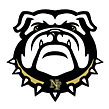 Varsity Baseball Schedule2019-2020Head Coach: Waskyla CullivanAssistant Coach: Joseph LedetDateHomeVisitorLocationTimeTuesday 3/03/20North Forest YatesCowart5:00 PMTuesday 3/10/20North ForestKashmereCowart5:00 PMMonday3/16/19North ForestWheatleyCowart4:00 PMTuesday 3/17/20North ForestWashingtonCowart4:00 PMTuesday3/24/20ScarboroughNorth Forest Delmar7:30 PMFriday 3/27/19North ForestFurrCowart5:00 PMFriday 4/3/20YatesNorth ForestCowart5:00 PMWednesday4/15/19KashmereNorth ForestCowart7:30 PMFriday 4/17/20WheatleyNorth ForestCowart7:30 PMWednesday4/22/20WashingtonNorth ForestDelmar5:00 PMSaturday 4/25/20North ForestScarboroughCowart10:00 AMTuesday 4/28/20Furr North ForestCowart5:00 PM